
CONSENT TO TREATMENT OF A MINOR WHEN 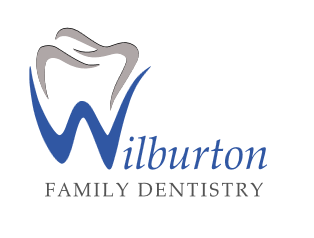 PARENTS/GUARDIANS ARE TEMPORARILY UNAVAILABLEThe undersigned parent or legal guardian of _________________________ authorizes the person(s) listed below to consent to treatment of the child, including, but not limited to, dental exams, office visits, and/or treatment, when I am not immediately available in person, or by a telephone call to ___________________________. It is understood that this consent is given in advance of any specific diagnosis or treatment and allows the provider to diagnose and treat the child even when the parent or guardian is not present. Person(s) who may consent to treatment (please print):Name:__________________Relationship to Child:__________________ Phone:_____________

Name:__________________Relationship to Child:__________________ Phone:_____________Known Medical concerns: ________________________________________Known Allergies: ________________________________________________
Name of Parent or Legal Guardian:_________________Relationship to Child: _______________
ContactNumber(s): ______________________________________________________________
Address: __________________________________ City, State, Zip ________________________
Signature: _________________________________ Date: _______________________________

This Consent is effective until withdrawn in writing by the child’s parent or guardian. 